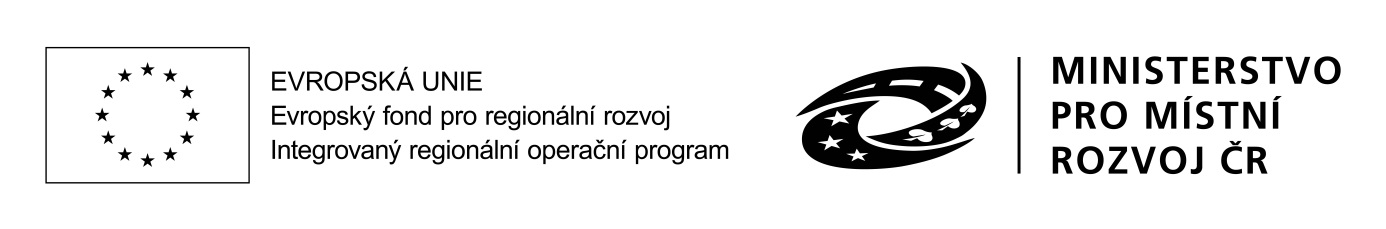 DODATEK č. 1ke KUPNÍ SMLOUVĚze dne 31. 7. 2019na realizaci zakázky s názvem:„ZŠ Ústí nad Labem, Mírová – zajištění konektivity školy
dle Standardu IROP a vybudování jazykové laboratoře“(dílčí část plnění „Koncové prvky, ICT a příslušenství“)uzavřené níže uvedeného dne, měsíce a rokudle ustanovení § 2079 a násl. zák. č. 89/2012 Sb., občanský zákoníkI.Smluvní stranydále jen „kupující“ (rovněž „objednatel“)azapsán v obchodním rejstříku u u Městského soudu v Praze, oddíl B, vložka 10120dále jen „prodávající“ (rovněž „dodavatel“)uzavřely níže uvedeného dne měsíce a roku tento Dodatek č. 1 (dále také „dodatek“).Smyslem dodatku je úprava skutečné ceny za dílo ve smyslu změn technických parametrů souvisejících s technickou realizací dodávky.Výše uvedené smlouva se tímto dodatek mění a doplňuje takto:III. Kupní cena, splatnost, smluvní sankce a další podmínkyKupující se zavazuje uhradit za bezvadně dodaný předmět plnění zakázky kupní cenu:Níže uvedené schéma dokumentuje změnu rozpočtu, která je předmětem uzavíraného Dodatku č. 1.Důvodem změny je duplicita 1 ks datového switche se souběžně realizovaným řešením v rámci dílčího plnění zkázky zaměřeného na zajištění konektivity školy (dílčí část 1).Přílohy:upravený položkový rozpočetZákladní škola Ústí nad Labem, Mírová 2734/4, příspěvková organizaceZákladní škola Ústí nad Labem, Mírová 2734/4, příspěvková organizaceSídlo:Mírová 2734/4, 400 11 Ústí nad LabemZastoupený:Mgr. Bc. Kamil Veigend, ředitel školyIČO:44553226DIČ:bankovní spojení:č. účtu:neplátce DPHKomerční banka, a.s.44731411 /0100Zástupce ve věcech technických:Mgr. Bc. Kamil Veigend, řediteltel:+420 472 772 079e-mail:zsmirova@volny.czAV MEDIA, a.s.Sídlo:Pražská 1335/63, 102 00 Praha 10Zastoupený:Ing. David Lesch, předseda představenstvaIČO:48108375DIČ:bankovní spojení:č. účtu:CZ48108375Česká spořitelna, a.s.124277319/0800Zástupce ve věcech technických:Josef Burda, obchodní konzultanttel:724 437 804e-mail:josef.burda@avmedia.czsmluvní cenacena bez DPHsazba DPHvýše DPHcena vč. DPHkoncové prvky, ICT a příslušenství1 563 215,-21%328 275,15,-1 891 490,15,-Smluvní cena v Kč (bez DPH)DPH (21%)Smluvní cena v Kč (vč. DPH)cena dle KS1 569 996,- 329 699,16,-1 899 695,16,-dodatek č. 1- 6 781,-- 1 424,01,-- 8 205,01,-cena dle dodatku č. 11 563 215,-328 275,15,-1 891 490,15,-V Ústí nad Labem dne 20.11.2019V Praze dne 20.11.2019…………………………………………….………………………………………………KupujícíMgr. Bc. Kamil Veigendředitel školyProdávajícíIng. David Leschpředseda představenstva